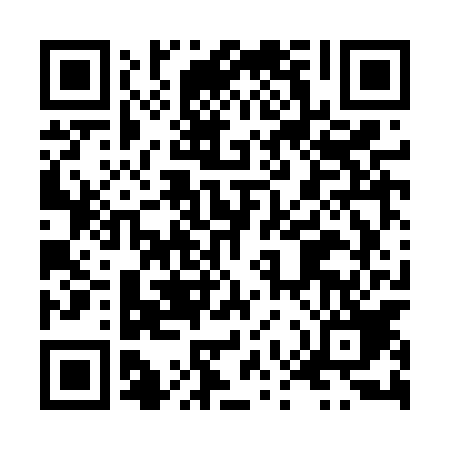 Ramadan times for Kowalewo, PolandMon 11 Mar 2024 - Wed 10 Apr 2024High Latitude Method: Angle Based RulePrayer Calculation Method: Muslim World LeagueAsar Calculation Method: HanafiPrayer times provided by https://www.salahtimes.comDateDayFajrSuhurSunriseDhuhrAsrIftarMaghribIsha11Mon4:014:016:0011:463:345:335:337:2512Tue3:583:585:5711:453:365:355:357:2713Wed3:553:555:5511:453:375:375:377:2914Thu3:533:535:5211:453:395:395:397:3115Fri3:503:505:5011:453:405:415:417:3316Sat3:473:475:4711:443:425:425:427:3617Sun3:443:445:4511:443:435:445:447:3818Mon3:413:415:4211:443:455:465:467:4019Tue3:393:395:4011:433:475:485:487:4220Wed3:363:365:3711:433:485:505:507:4421Thu3:333:335:3511:433:505:525:527:4722Fri3:303:305:3211:433:515:545:547:4923Sat3:273:275:3011:423:535:565:567:5124Sun3:243:245:2711:423:545:585:587:5325Mon3:213:215:2511:423:555:595:597:5626Tue3:183:185:2211:413:576:016:017:5827Wed3:153:155:2011:413:586:036:038:0128Thu3:123:125:1811:414:006:056:058:0329Fri3:093:095:1511:404:016:076:078:0530Sat3:063:065:1311:404:036:096:098:0831Sun4:034:036:1012:405:047:117:119:101Mon3:593:596:0812:405:057:137:139:132Tue3:563:566:0512:395:077:147:149:153Wed3:533:536:0312:395:087:167:169:184Thu3:503:506:0012:395:097:187:189:215Fri3:463:465:5812:385:117:207:209:236Sat3:433:435:5512:385:127:227:229:267Sun3:403:405:5312:385:147:247:249:298Mon3:363:365:5012:385:157:267:269:319Tue3:333:335:4812:375:167:287:289:3410Wed3:293:295:4612:375:177:297:299:37